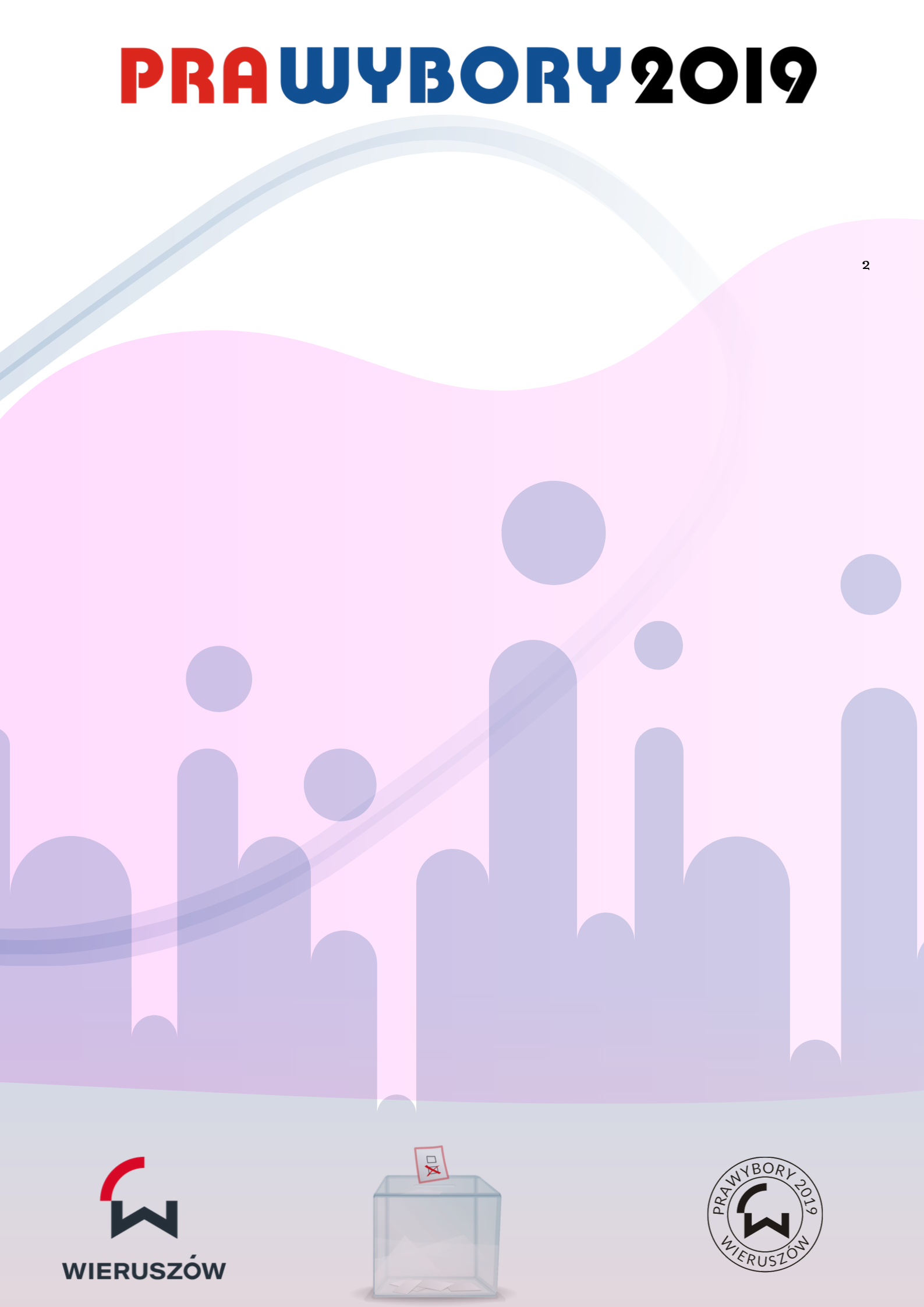 Informacja o kandydacie na stronie 
www.prawybory.wieruszow.plImięNazwiskoSejm / SenatKomitet WyborczyNr telefonuFacebook URLTwitter URLLinkedIn URLYoutube URLEmail AddressOpisWymiary zdjęcia: 370 x 320 pxZdjęcie proszę załączyć jako oddzielny plik w mailu i przesłać na adres prawybory@wieruszow.pl